Netiketa- súhrn pravidiel, správania sa na internete. (diskusné fórum, chat, mailová pošta, a i.)Ich dodržiavaním si udržíme status slušného človeka vystupujúceho online. Dnes je už naivné spoliehať sa na anonymitu, pretože človek na internete  je ľahko vystopovateľný. Napriek tomu sa veľa  ľudí sa v internetových diskusiách správa vulgárne, alebo nepríjemne voči druhým ľuďom.Netiketa je pôvodne anglicky písaný dokument, ktorý určuje relatívne veľký rozsah pravidiel od bežných ľudí až po administrátorov. Vychádza pritom zo všeobecne uznávaných noriem, na ktoré si ľudia vo virtuálnom svete zvykli, a ktoré považujú za žiaduce a morálne zdravé.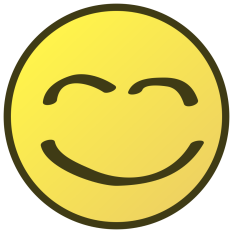 Pravidlá slušného správania sa na internete – NETIKETAAj keď sú pravidlá rozdelené na mail a chat vždy sa dodržiavajú všetky.Fórum, chatPíšem len to, čo by som povedal človeku aj do očí.Dodržiavajte pravidlá slušnosti z normálneho života. Aj keď píšeme bez diakritiky (bez dĺžňov a mäkčeňov) snažme sa o správny pravopis. Nepíšte veľkými písmenami.Ak viete odpoveď, pomôžte. ak nie, nereagujte.MailNeposielajme zbytočné a zbytočne veľké e-mailové správy, pri preposielaní vymažte zbytočné prílohy a mailové adresy.Omylom vám prišla správa, ktorá vám nepatrí? Vymažte ju! Správcovia serverov majú prístup k pošte ostatných, myslite na to. Nešírte reťazové listy a poplašné správy HOAX , Nerozosielajte spam – správy s reklamným textomRešpektujte autorské práva iných. Nepublikujte cudzí text pod svojim menom, vždy uvádzajte meno pravého autora a zdroj odkiaľ je text prevzatýAutorský zákon a internetZákon upravujúci tieto predpisy sa volá Zákon o autorskom práve a právach súvisiacich s autorským právom (PDF, 144 KB), skrátene aj autorský zákon. Predmetom autorského práva je literárne a iné umelecké dielo a vedecké dielo, ktoré je výsledkom vlastnej tvorivej duševnej činnosti autora.Autorské právo sa vzťahuje na dokončené dielo, na jeho jednotlivé vývojové fázy a časti vrátane názvu diela a mien postáv.copyright =autorské právaPočítačový program (vyjadrený v zdrojovom kóde alebo v strojovom kóde)  a podkladový materiál potrebný na jeho prípravu, je chránený ako literárne dielo. Nie je dovolené kopírovať cudzie materiály, sťahovanie obrázkov z internetu a ich uverejňovanie bez uvedenia autorstva, sťahovanie hudby, a filmov a hier. Tým sa porušuje autorský zákon. Aj napriek tomu, že internet ponúka obrovské možnosti a obsah je dostupný širokým masám, nie je dovolené s ním narábať, ako sa každému zachce.Odhalenie je dnes už veľmi jednoduché. Napríklad na to slúži aj služba TinEye.com. Hľadanie kopírovaných textov je tiež možné napríklad pomocou Google.S autorským zákonom úzko súvisí sťahovanie nelegálneho obsahuSťahovanie nelegálneho obsahuPri nelegálnom sťahovaní je vyššie riziko, že sa do počítača dostane nevyžiadaný obsah, napríklad rôzne vírusy alebo malvér, ktoré sú pripojené k nelegálne šírenému súboru alebo softvéru.CrackCracking (z anglického crack- lámať) je skúmanie, upravovanie, alebo úplné odstraňovanie ochranných mechanizmov pôvodného softvéru použitím programovania. Crack je relatívne malý program, slúžiaci na odstránenie, alebo obmedzenie funkčnosti ochranných prvkov programu. Obvyklým mechanizmom úprava spustiteľného súboru, ktorá nejakým spôsobom „obchádza“ kontrolný algoritmus pre overenie sériového čísla, prípadne jej úplné odstránenie, ak je to pre útočníka jednoduchšie. Často spolu s touto úpravou je do programu „naprogramovaný“ aj škodlivý softvér ktorým sa infiltruje počítač.Je možné algoritmus pre overenie sériového čísla použitím základných techník programovania napodobniť a vytvoriť program typu Keygen (generátor kľúčov). Ten na základe logiky overovania sériových čísel takéto čísla priamo pre užívateľa vytvára. Nebezpečenstvo v tomto prípade je také, že spustením keygenu sa do počítača dostane nežiadúci malvér.Medzi užívateľmi je neraz ignorovanou skutočnosťou častá prítomnosť škodlivého kódu (malvéru) v takýchto crackoch a keygenoch (keygen-program na generovanie sériového čísla k licencovanému programu). Ďalším zdrojom ohrozenia môžu byť aj webové stránky, z ktorých je možné cracky sťahovať.Bezpečnosť na interneteAko správanie, tak aj bezpečnosť majú isté pravidlá vo svete internetu. Zdanlivá sloboda láka k menšej opatrnosti. V internetovom priestore číhajú na človeka rôzne lákadlá, ktoré nie vždy vedú k príjemným zážitkom. Jedným z mnohých môže byť aj infikovanie počítača malvérom, čo nemusí vždy dopadnúť najlepšie. Preto je dôležité mať okrem dobrého softvérového vybavenia aj znalosť, ako sa správať, aby ohrozenie bolo čo najmenšie.Na človeka nečakajú vo svete online len nebezpečenstvá vo forme technických záležitostí (vírusy, trójske kone, červy, …), ale samozrejme aj nebezpečenstvá vo forme sociálneho kontaktu. Napríklad na sociálnych sieťach s vami môže komunikovať násilník a nikto o tom ani nevie.Pre základný bezpečný pohyb online svetom môže poslúžiť nasledujúcich niekoľko bodov:osobné údaje neposkytujte neznámym ľuďom,heslá a prihlasovacie údaje si chráňte starostlivo mimo internet (najlepšie v hlave) a neposielajte ich e-mailom,heslo pravidelne meňte,rozprávajte sa otvorene o problémoch na internete s priateľmi, súrodencami, rodičmi, učiteľmi, policajtami, …,nešírte nelegálny obsah (softvér, hudbu, filmy, …).Používanie internetu je bezpečné, pokiaľ si budete pamätať tieto tri základné pravidlá:Chráňte svoj počítačDbajte na to, aby bol váš operačný systém aktuálny.Používajte antivírusový program.Používajte firewall.Robte si záložné kópie dôležitých súborov.Buďte opatrný, keď niečo sťahujete z internetu.Chráňte sebaBuďte obozretný, keď zverejňujete svoje osobné informácieMyslite na to, že v skutočnosti nemusíte vedieť s akým človekom sa rozprávate.Pamätajte na to, že nie všetko je
hodnoverné a že nie každý, s kým sa  stretnete na internete, je čestnýDodržiavajte pravidláMusíte sa riadiť zákonmi, aj keď ste na internete.